КАРАР                                                                       РЕШЕНИЕО внесений дополнений в решение Совета сельского поселения Кадыровский сельсовет муниципального района Илишевский район Республики Башкортостан от 27.09.2013 № 23-3 «Об утверждении Положения о порядке и сроках рассмотрения обращений граждан в сельском поселении Кадыровский сельсовет муниципального района Илишевский район Республики Башкортостан»В соответствии с Федеральным законом от 06.10.2003  № 131 – ФЗ «Об общих принципах организации местного самоуправления в Российской Федерации», Федеральным законом от 02.05.2006 № 59 – ФЗ «О порядке рассмотрения обращений граждан Российской Федерации», Законом Республики Башкортостан от 12.12.2006 № 391 – з «Об обращениях граждан в Республике Башкортостан», Совет сельского Кадыровский сельсовет муниципального района Илишевский район Республики Башкортостан РЕШИЛ:1. Дополнить пункт 2.5. раздела II решения Совета сельского поселения Кадыровский сельсовет муниципального района Илишевский район Республики Башкортостан от 27.09.2013 № 23-3 «Об утверждении Положения о порядке и сроках рассмотрения обращений граждан в сельском поселении Кадыровский сельсовет муниципального района Илишевский район Республик Башкортостан» абзаце 2 следующего содержания:«Письменное обращение, содержащее информацию о фактах возможных нарушений законодательства Российской Федерации в сфере миграции, направляется в течение пяти дней со дня регистрации в территориальный орган федерального органа исполнительной власти, осуществляющего правоприменительные функции, функции по контролю, надзору и оказанию государственных услуг в сфере миграции, и высшему должностному лицу субъекта Российской Федерации (руководителю высшего исполнительного органа государственной власти субъекта Российской Федерации) с уведомлением гражданина, направившего обращение, о переадресации его обращения.»          2. Настоящее решение опубликовать в установленном порядке и разместить на официальном сайте Администрации сельского поселения Кадыровский сельсовет муниципального района Илишевский район Республики Башкортостан.          3.  Установить, что настоящее решение вступает в силу со дня его официального опубликования.          4. Контроль за исполнением настоящего решения возложить на комиссию Совета по социально гуманитарным вопросам .Глава администрации                         Габбасов  Р.Г№9-4БАШОРТОСТАН РЕСПУБЛИКАһЫИЛЕШ РАЙОНЫМУНИЦИПАЛЬ РАЙОНЫНЫңАЗЫР АУЫЛ СОВЕТЫАУЫЛ БИЛӘМӘҺЕ СОВЕТЫ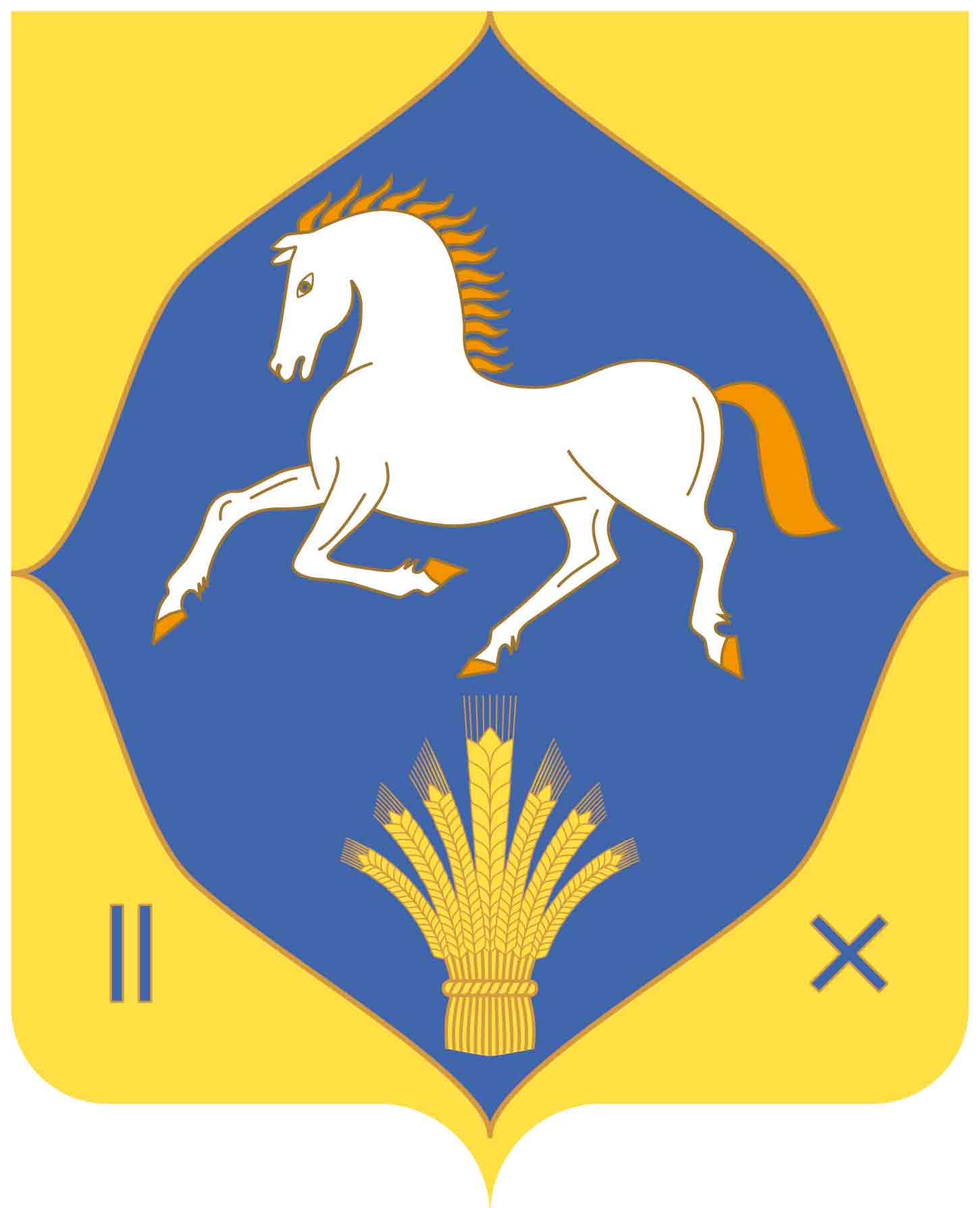 РЕСПУБЛИКА БАШКОРТОСТАНМУНИЦИПАЛЬНЫЙ РАЙОНИЛИШЕВСКИЙ РАЙОНСОВЕТ СЕЛЬСКОГО ПОСЕЛЕНИЯ
КАДЫРОВСКИЙ СЕЛЬСОВЕТ           452267, аЗыр ауылы, Yзәк урам, 34,  Тел. 36-3-45452267,с.Кадырово, ул.Центральная, 34                                     Тел.36-3-45 